INDICAÇÃO N.º 3096/2019Ementa: Manutenção na Rua Humberto Biscardi.Exma. Senhora Presidente.Justificativa:Considerando a situação do asfalto em trecho da Rua Humberto Biscardi, altura do número 166 no bairro Jardim Pinheiros, como consta nas fotos anexas, a Vereadora Mônica Morandi requer nos termos do art. 127 do regimento interno, que seja encaminhada ao Exmo. Prefeito Municipal a seguinte indicação:	Realizar manutenção na Rua Humberto Biscardi, altura do número 166, Jardim Pinheiros.  Valinhos, 27 de novembro de 2019.____________________Mônica MorandiVereadora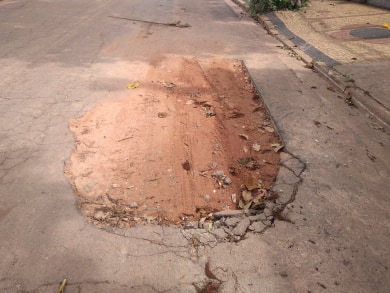 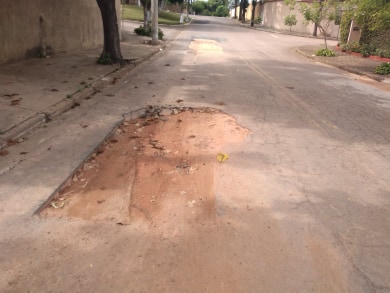 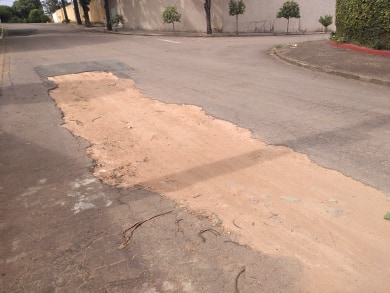 